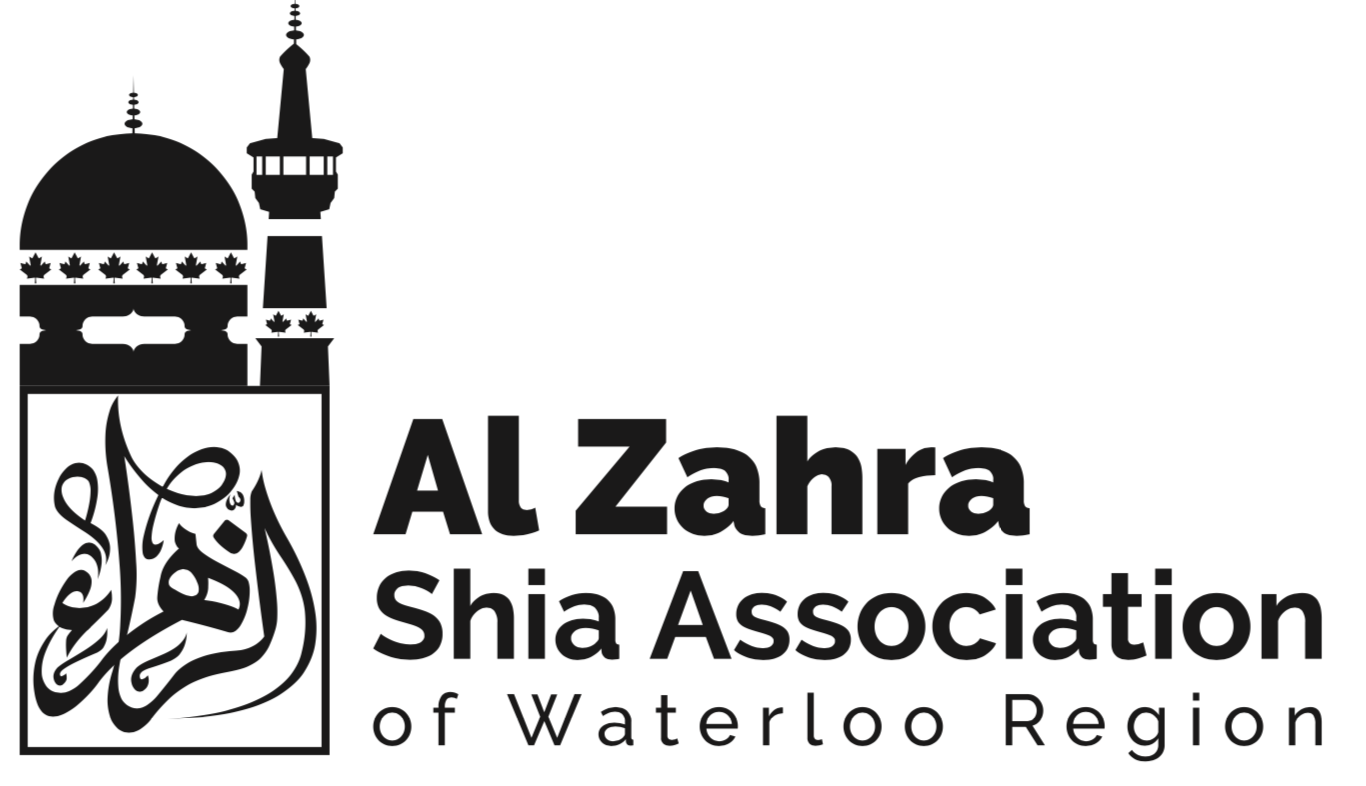 Membership Engagement Committee ObjectiveTo engage members of the Shia faith of Waterloo Region in becoming members of the Al-Zahra Shia Association of Waterloo Region (“Al Zahra”).Responsibility and AuthorityThe committee will be responsible for the following:develop a list of potential members for Al-Zahra strategize a plan to achieve its goals of community engagement draft a work plan and timeline for approval by the Board of Directorsmeet regularly to implement the work planregularly assess its progress and adjust the work plan accordinglyreport regularly to the Board of Directorsadvise the Board of major issues related to its mandatedocument its work and progress regularly review its Terms of Reference and make recommendations for changes Membership and VotingChair:   TBD - (must be a member of the Board of Directors of Al Zahra) Voting Membership:  Chair must be a member of the Al-Zahra Board of Directors  Maximum Members of 7 - Including at least one woman Term: one year, renewable for additional terms upon approval by the BoardQuorum: is 51% of voting members; including one board member from each stream of effort and one volunteer member from each stream of effortMeeting Frequency and MannerDetermined by the Chair of the committee and President of Al-Zahra This committee will continue to meet throughout the existence of the Al-ZahraManner of call:In-person meetings Conference callsText Messaging Platforms AccountabilityThe Membership Engagement Committee is accountable to, and will report to the Board, providing copies of its plans annually for approval and its minutes, reports and other documents upon request. 